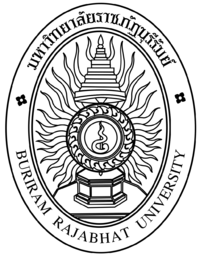 แบบเสนอประวัติและผลงานของผู้เสนอเป็นนักวิจัยดีเด่น คณะครุศาสตร์  ประจำปี 2566 1.	ข้อมูลทั่วไปของผู้สมัคร	1.1 	ตำแหน่งวิชาการ (อ. / ผศ. / รศ. / ศ.) 	ชื่อ-นามสกุล 	 อายุ 	 ปี 	1.2	ประวัติการศึกษา 	1.3	ประวัติการทำงานในมหาวิทยาลัยราชภัฏบุรีรัมย์	หน่วยงานที่สังกัด 	 โทรศัพท์ 	 อีเมล 	  ปีที่เริ่มทำงาน พ.ศ. 		1.4	ประวัติการได้รับรางวัลเกี่ยวกับงานวิชาการ1.5	หน้าที่ความรับผิดชอบในช่วงปีการศึกษา 2565- 2566	งานสอน:	งานบริการวิชาการ2.	ผลงานวิชาการ	2.1	บทความวิจัยที่เผยแพร่ในวารสารที่ได้รับการรับรองจาก สกอ.ย้อนหลัง  ปี 2563-2566  (โปรดแนบหลักฐานบทความ)	2.2	บทความวิจัยที่เผยแพร่ในวารสารที่ได้รับการรับรองจาก สกอ. ซึ่งเป็นผลงานในช่วงปีการศึกษา 2563-2566 	เอกสารกรอกคะแนนผลงานวิจัยที่ได้รับการตีพิมพ์เผยแพร่                                                                                                                  ลงนาม 	 เจ้าของประวัติ	        (	)ปี พ.ศ. ที่สำเร็จระดับปริญญาชื่อปริญญาสาขาวิชาสถาบันการศึกษาปริญญาตรีปริญญาโทปริญญาเอกปี พ.ศ. ที่ได้รับรางวัลรางวัลที่ได้รับ (ระดับและประเภท)สถาบันที่ให้รางวัลภาคการศึกษาวิชาที่สอนใน ปีการศึกษาที่ผ่านมาวิชาที่สอนใน ปีการศึกษาที่ผ่านมาวิชาที่สอนใน ปีการศึกษาที่ผ่านมาภาคการศึกษาระดับปริญญาตรีระดับปริญญาโทระดับปริญญาเอก1/25652/25651/25662/2566ลักษณะงาน (วิจัย สอน ฯลฯ)หน่วยงานที่ให้บริการหรือหน่วยงานที่ให้เงินสนับสนุนรายได้ (ถ้ามี)ผลงาน / รายละเอียดของงานลำดับผลงานวิชาการค่าน้ำหนักตามประกาศ สกอ.1234ลำดับผลงานวิชาการ*ค่าน้ำหนักตามประกาศ สกอ.ร้อยละของการมีส่วนร่วมในผลงาน1234567ระดับคุณภาพค่าน้ำหนักจำนวนผลงานผลคูณเอกสารอ้างอิงผลงานวิชาการ1) บทความวิจัยที่ส่งเข้าร่วมนำเสนอในงานประชุมวิชาการระดับชาติ0.202) บทความวิจัยที่ส่งเข้าร่วมนำเสนอในงานประชุมวิชาการระดับ    นานาชาติ0.403) บทความวิจัยที่ตีพิมพ์ในวารสารวิชาการที่ปรากฏในฐานข้อมูล TCI     กลุ่มที่ 20.604) บทความวิจัยที่ตีพิมพ์ในวารสารวิชาการที่ปรากฏในฐานข้อมูล TCI       กลุ่มที่ 10.805) บทความวิจัยที่ตีพิมพ์ในวารสารวิชาการระดับนานาชาติที่ปรากฏใน    ฐานข้อมูลระดับนานาชาติตามประกาศ หรือระเบียบ ก.พ.อ.    คณะกรรมการอุดมศึกษา ว่าด้วย หลักเกณฑ์การพิจารณาวารสาร    ทางวิชาการสำหรับการเผยแพร่ผลงานทางวิชาการ พ.ศ. 25561.00รวมคะแนนรวมคะแนนรวมคะแนน